От того, как ребёнку будет открыта звуковая действительность языка, строение звуковой формы слова, зависит не только усвоение грамоты, но и всё последующее усвоение языка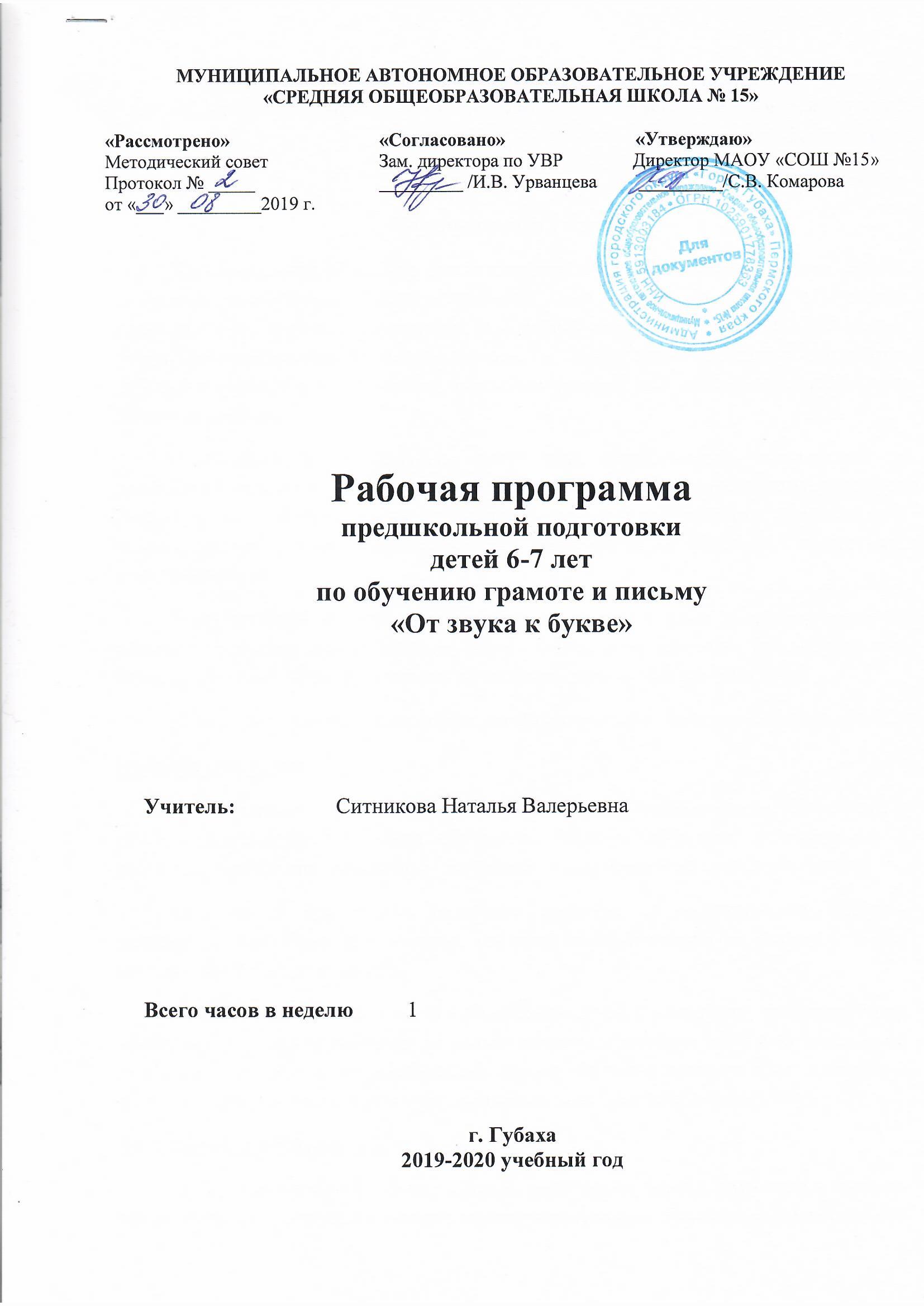  Д.Б. ЭльконинПояснительная запискаДополнительная образовательная программа «Читай-ка» составлена на основе авторской программы Е.В.Колесниковой «От звука к букве. Обучение дошкольников элементам грамоты». Программа соответствует ФГОС ДО, имеет социально-педагогическую направленность и способствует развитию мотивации ребёнка к познанию и творчеству, созданию условий для всестороннего развития личности ребёнка.В Программе используется системный, комплексный, личностный и деятельный подход к развитию детей. При системном подходе рассматриваются пути освоения ребёнком языка в единстве сознания и деятельности. Комплексный подход требует взаимодействия разных наук (психолингвистики, педагогики, языкознания).Теоретический подход основывается на представлении о закономерностях речевого развития дошкольников. При личностном подходе рассматривается процесс обучения детей с учётом их психофизиологических особенностей.Программа направлена на общее, интеллектуальное   речевое развитие детей.Новизна программы.В программе соблюдается преемственность с предыдущими знаниями и опытом детей с последующим обучением. Методы обучения, используемые в работе, соответствуют возрастным особенностям ребёнка и не дублируют школу.Содержание программы включает развитие звуко-буквенного анализа, интереса и способностей к чтению. На этом этапе обучения не ставится задача обучить детей читать и писать. Основная задача этого этапа - приобщить детей к материалу, дающему пищу воображению, затрагивающему не только интеллектуальную, но и эмоциональную сферу ребёнка. Вот почему программа делает обучение весёлым и интересным и помогает детям незаметно для себя овладевать задачами дошкольного обучения. Актуальность программы.Программа является одним из этапов подготовки детей к обучению в школе и знакомит детей с первоначальными элементами грамоты. Программа предоставляет систему увлекательных игр и упражнений со звуками, буквами, словами, которые помогут детям сформировать мыслительные операции, научит понимать и выполнять учебную задачу, овладеть навыками речевого общения. Данная программа педагогически целесообразна, так как при её реализации дети получают достаточный запас знаний, умений и навыков, необходимый для подготовки к школе.Цель программыОсуществление комплексного подхода к речевому развитию детей и подготовки их к усвоению грамоты, слоговому чтению.Задачи программыНа данном этапе обучения ставится задача развить умение выделять заданный звук в слове, находить место звука в слове, соотносить звук и букву. Умение делить слова на слоги.- Учить определять место заданного звука в слове (в начале, в середине и в конце).- Познакомить с буквами как знаками звуков (фонем) по общепринятым группам на материале алфавита.- Учить правильно пользоваться терминами «звук», «слог», «буква», «слово», «предложение».- Закреплять умение вслушиваться в звучание слова, узнавать и называть заданные звуки.- Учить различать звуки: гласные и согласные.- Учить делить слова на слоги. Учить составлять предложение из двух, трёх, четырёх слов.- Учить читать слова из 1-2 слогов. - Формировать навык самоконтроля и самооценки.Принципы реализации ПрограммыНаглядность в обучении – осуществляется на восприятии наглядного материала.Доступность– деятельность осуществляется с учетом возрастных особенностей, построенного по принципу дидактики (от простого к сложному).Проблемность – направлены на поиск разрешения проблемных и игровых ситуаций.Развивающий и воспитательный характер обучения – на речевое развитие, расширение кругозора, развитие познавательных интересов.Значимые характеристики для разработки и реализации ПрограммыВозрастные особенности речевого развития детей 6-7 летСловарь ребёнка 6-7 лет растёт не только количественно, но и качественно и достигает 2500 слов, хотя наблюдаются индивидуальные различия. Речь обогащается синонимами, антонимами.В ней появляются слова, обозначающие дифференцированные качества и свойства (светло-красный, тёмно-зелёный, легче, тяжелее и т.д.), слова, называющие материалы и их признаки (дерево -деревянный, стекло - стеклянный). Совершенствуют умение связно, последовательно и выразительно пересказывать литературные произведения без помощи вопросов педагога. Могут передавать диалог действующих лиц. Дети активно участвуют в беседе, самостоятельно отвечают на вопросы. Однако встречаются сложности при составлении рассказов из личного опыта, при описании предметов. В этом возрасте развивается фонематическое восприятие: большинство детей произносят все звуки родного языка; проводят звуковой и буквенный анализ слов, устанавливают последовательность звуков в слове, дифференцируют звуки: гласные и согласные, твёрдые и мягкие согласные, звонкие глухие согласные. Выделяют в слове ударный слог, ударную гласную, правильно используют соответствующие термины, составляют предложения по картинкам из двух - трёх слов, определяют порядок слов в предложении.Условия реализации Программы:Форма проведения занятий: комбинированная (индивидуальная и групповая работа, самостоятельная и практическая работа).Способы и формы работы с детьмиАртикуляционная / речевая гимнастика.Звук, артикуляция и качественная характеристика звука, место звука в слове, слова с заданным звуком, сравнительный анализ звуков.Буква, её образ и графическое написание.Составление и чтение слогов с данной буквой, чтение.Составление слов из слогов, деление на части, постановка ударения.Использование нетрадиционных способов закрепления образа буквы: выкладывание из палочек, пластилина.Беседы о том, что нового узнали, чему научились, самоконтроль и самооценка.Технология проведения:Программа предоставляет систему увлекательных игр и упражнений со звуками, буквами, словами, которые помогут детям сформировать мыслительные операции, научит понимать и выполнять учебную задачу, овладеть навыками речевого общения, а также способствует развитию мелкой моторики и зрительно-двигательной координации.Основные применяемые технологии:-  Здоровье сберегающие технологии-  Компьютерные (новые информационные) технологии-  Личностно-ориентированное обучениеСтруктура организованной образовательной деятельности детей:Работа будет включать в себя небольшую теоретическую часть, иллюстрированным наглядным материалом, игровые, занимательные упражнения, упражнения для развития моторики. Программа предполагает обучение весёлым и интересным и помогает детям незаметно для себя овладевать задачами дошкольного обучения., Планируемые результаты освоения ПрограммыРебёнок знает и умеет:-  Определять место звука в слове: в начале, середине, в конце.-  Буквы русского алфавита.-  Вслушиваться в звучание слова, узнавать и называть заданные звуки.- Различать гласные и согласные.-  Пользоваться графическим обозначением звуков при написании слов.  Читать слова из 1-2 слогов.- Составлять 4-5 предложений по картине; по серии картинок, из личного опыта.-  Заучивать 2- 3 стихотворения.- Понимать и выполнять учебную задачу.- Применять навык самоконтроля и самооценки.Список литературы:Программа «От звука к букве. Формирование аналитико – синтетической активности как предпосылки обучение грамоте» Е. В. Колесникова. Москва. «Ювента» 2016г.Демонстрационный материал «Звуки и буквы» Е. В. Колесникова. Москва. «Ювента»- Методическое пособие «Развитие звуко – буквенного анализа у детей 5-6 лет»Е. В. Колесникова. Москва. «Ювента» 2009г.Рабочая тетрадь «От А до Я». Е. В. Колесникова. Москва. «Ювента» 2016 г.Тесты для детей 6- ти лет. Е. В. Колесникова. Москва. «Ювента» 2015г.№ п/пТема занятийКоличест-во  занятий№ п/пТема занятийКоличест-во  занятий1Составление предложенийОн-лайн игра «Интересные звуки»«Звук и буква А»«Звук и буква О» «Звук и буква У» «Звук и буква Ы» 12игры со словами, звуками и буквами«Звук и буква Э»«Чтение слогов из пройденных букв – АУ, УА» «Звук и буква Л. Чтение слогов ЛА, ЛО, ЛУ, ЛЫ, ЛЭ» «Звук и буква М. Чтение слогов и слов. Ударение». Лепим букву.23Заучивание песенки про буквы. Алфавит.Буква из счётных палочек.«Звук и буква Н. Чтение слогов. Написание и чтение слов «Звук и буква Р. Чтение слогов. Знакомство с предложением, чтение предложения» «Гласные и согласные звуки и буквы. Чтение слогов, слов. Закрепление пройденного материала» «Буква Я. Чтение слогов, слов, предложений» - «Буква Ю.. Чтение слогов, слов, предложений» 24Работа с иллюстрациями. Составление предложений по картинкам.«Буква Ю.. Чтение слогов, слов, предложений»«Буква Е. Чтение слогов, слов. Составление предложений»«Буква Ё. Чтение слогов, слов» « Звук и буква И . Чтение слогов, слов» 25Заучивание песенки про буквы. Алфавит.Буква из счётных палочек.« Звук и буква И . Чтение слогов, слов» «Закрепление пройденного материала» «Звуки К-Г, К-К’, Г-Г’ . Буквы Г, К.. Чтение слогов, составление и условная запись предложения» «Звуки Д-ДЬ,Т-ТЬ. Буквы Д, Т.. Чтение слогов, предложений» «Звуки В-ВЬ,Ф-ФЬ. Буквы В, Ф. Чтение слогов, предложений 26«Звуки З-ЗЬ,С-СЬ. Буквы З, С. Чтение слогов, предложений»  «Звуки Б-БЬ, П-ПЬ. Буквы Б, П. Чтение слогов, предложений » «Буква Х. Звуки Х-ХЬ. Чтение слогов, слов, предложений»  «Буквы и звуки Ж-Ш. чтение слогов и слов» 27«Буквы и звуки Ч-Щ. чтение слогов, слов, предложений» «Звук и буква Ц. Чтение слогов, стихотворных текстов»   «Буква и звук  Й. Чтение слогов, стихотворных текстов «Буква Ь.Чтение слогов и стихотворных текстов» 18«Буква Ъ. Чтение слогов, стихотворных текстов»«Чтение слогов, слов, предложений»«Чтение слогов, слов Составление предложений по сюжетным картинкам» «Алфавит. Чтение стихотворения» 1Итого13